زانكۆی سه‌ڵاحه‌دین-هه‌ولێر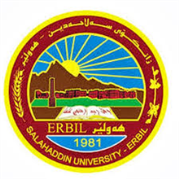 كۆلێژی:ئه ندازيارىبه‌شی:ميكانيكژمێریاری                                                  فۆرمی سه‌روانه‌ی زێده‌كی مامۆستایان                                      مانگی: نیسان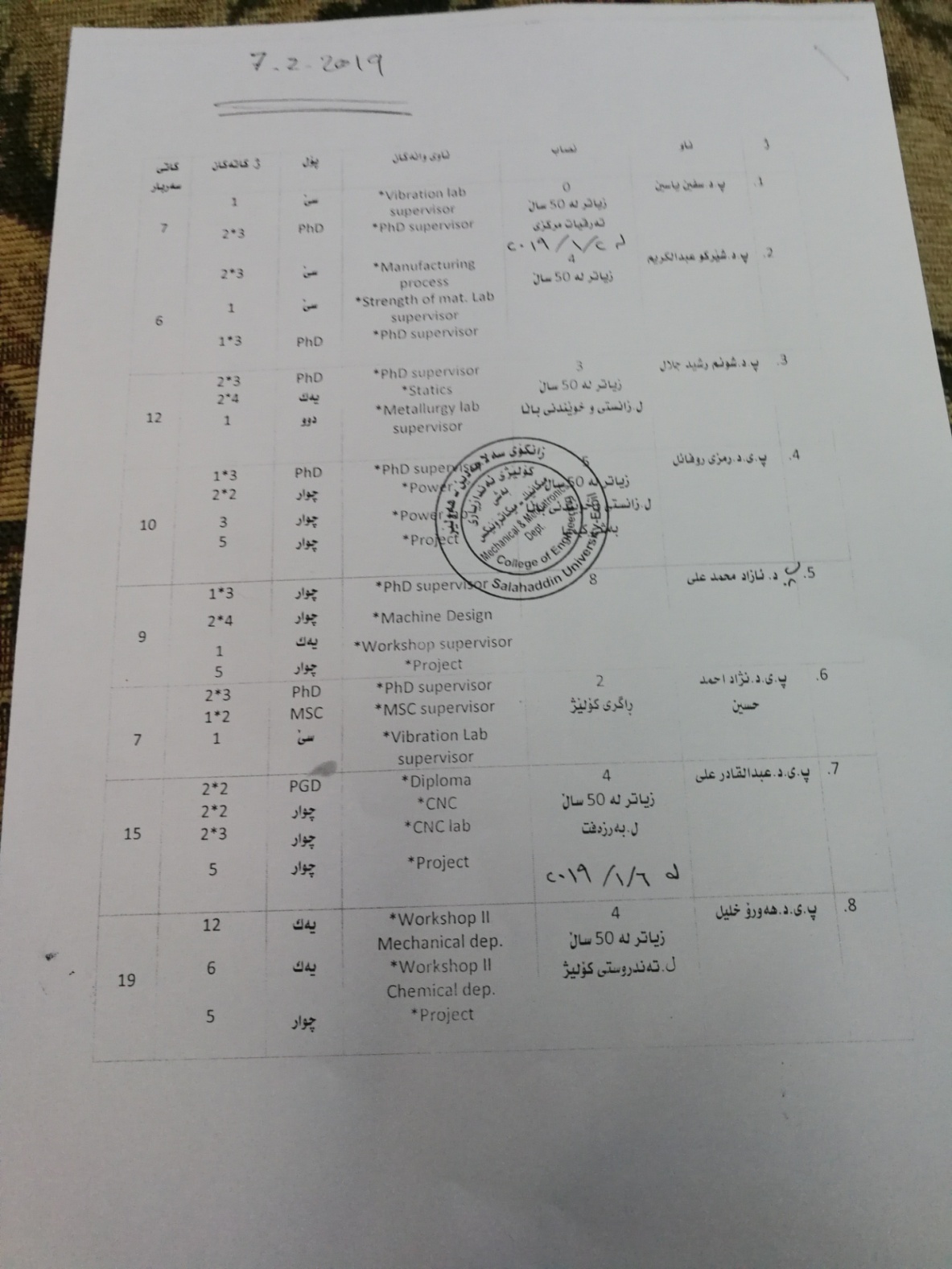 ڕۆژ/ كاتژمێر8:30-9:309:30-10:3010:30-11:3011:30-12:3012:30-1:301:30-2:302:30-3:303:30-4:304:30-5:30شەممەیەك شەممەدوو شەممەStatics AStatics AStatic BStatic BMetallurgy lab.سێ شەممەStatics AStatics AStatic BStatic Bچوار شەممەپێنج شەممەPhd stu.ڕۆژڕۆژڕێكه‌وتتیۆری تیۆری پراكتیكیژمارەی سەروانەڕۆژڕێكه‌وتتیۆری پراكتیكیژمارەی سەروانەشەممەشەممەشەممە6/ 4یەك شەمەیەك شەمەیەك شەمە7/ 4دوو شەمەدوو شەمە1/ 44415دوو شەمە8/ 4415سێ شەمەسێ شەمە2/ 4444سێ شەمە9/ 444چوار شەمەچوار شەمە3/ 4چوار شەمە10/ 4پێنج شەمەپێنج شەمە4/ 4333پێنج شەمە11/ 433سه‌رپه‌رشتی پرۆژه‌ی ده‌رچونسه‌رپه‌رشتی پرۆژه‌ی ده‌رچونسه‌رپه‌رشتی پرۆژه‌ی ده‌رچونسه‌رپه‌رشتی پرۆژه‌ی ده‌رچونسه‌رپه‌رشتی پرۆژه‌ی ده‌رچونكۆى كاتژمێره‌كانكۆى كاتژمێره‌كانكۆى كاتژمێره‌كان1212كۆى كاتژمێره‌كانكۆى كاتژمێره‌كان1212ڕۆژڕۆژڕێكه‌وتتیۆری تیۆری پراكتیكیژمارەی سەروانەڕۆژڕێكه‌وتتیۆری پراكتیكیژمارەی سەروانەشەممەشەممە13/ 4شەممە20/ 4یەك شەمەیەك شەمە14/ 4یەك شەمە21/ 4دوو شەمەدوو شەمە15/ 44415دوو شەمە22/ 4415سێ شەمەسێ شەمە16/ 4444سێ شەمە23/ 444چوار شەمەچوار شەمە17/ 4چوار شەمە24/ 4پێنج شەمەپێنج شەمە18/ 4333پێنج شەمە25/ 433سه‌رپه‌رشتی پرۆژه‌ی ده‌رچونسه‌رپه‌رشتی پرۆژه‌ی ده‌رچونسه‌رپه‌رشتی پرۆژه‌ی ده‌رچونسه‌رپه‌رشتی پرۆژه‌ی ده‌رچونسه‌رپه‌رشتی پرۆژه‌ی ده‌رچونكۆى كاتژمێره‌كانكۆى كاتژمێره‌كانكۆى كاتژمێره‌كان1212كۆى كاتژمێره‌كانكۆى كاتژمێره‌كان1212ڕۆژڕێكه‌وتتیۆری پراكتیكیژمارەی سەروانەناوی مامۆستا:شونم رشيدنازناوی زانستی: بروفيسوربەشوانەى ياسايى:3بەشوانەی هەمواركراو:ته‌مه‌ن:60سالكۆی سەروانە:60 سالهۆكاری دابه‌زینی نیساب:تمن وليزنهناوی مامۆستا:شونم رشيدنازناوی زانستی: بروفيسوربەشوانەى ياسايى:3بەشوانەی هەمواركراو:ته‌مه‌ن:60سالكۆی سەروانە:60 سالهۆكاری دابه‌زینی نیساب:تمن وليزنهناوی مامۆستا:شونم رشيدنازناوی زانستی: بروفيسوربەشوانەى ياسايى:3بەشوانەی هەمواركراو:ته‌مه‌ن:60سالكۆی سەروانە:60 سالهۆكاری دابه‌زینی نیساب:تمن وليزنهناوی مامۆستا:شونم رشيدنازناوی زانستی: بروفيسوربەشوانەى ياسايى:3بەشوانەی هەمواركراو:ته‌مه‌ن:60سالكۆی سەروانە:60 سالهۆكاری دابه‌زینی نیساب:تمن وليزنهناوی مامۆستا:شونم رشيدنازناوی زانستی: بروفيسوربەشوانەى ياسايى:3بەشوانەی هەمواركراو:ته‌مه‌ن:60سالكۆی سەروانە:60 سالهۆكاری دابه‌زینی نیساب:تمن وليزنهناوی مامۆستا:شونم رشيدنازناوی زانستی: بروفيسوربەشوانەى ياسايى:3بەشوانەی هەمواركراو:ته‌مه‌ن:60سالكۆی سەروانە:60 سالهۆكاری دابه‌زینی نیساب:تمن وليزنهناوی مامۆستا:شونم رشيدنازناوی زانستی: بروفيسوربەشوانەى ياسايى:3بەشوانەی هەمواركراو:ته‌مه‌ن:60سالكۆی سەروانە:60 سالهۆكاری دابه‌زینی نیساب:تمن وليزنهشەممە27/ 4ناوی مامۆستا:شونم رشيدنازناوی زانستی: بروفيسوربەشوانەى ياسايى:3بەشوانەی هەمواركراو:ته‌مه‌ن:60سالكۆی سەروانە:60 سالهۆكاری دابه‌زینی نیساب:تمن وليزنهناوی مامۆستا:شونم رشيدنازناوی زانستی: بروفيسوربەشوانەى ياسايى:3بەشوانەی هەمواركراو:ته‌مه‌ن:60سالكۆی سەروانە:60 سالهۆكاری دابه‌زینی نیساب:تمن وليزنهناوی مامۆستا:شونم رشيدنازناوی زانستی: بروفيسوربەشوانەى ياسايى:3بەشوانەی هەمواركراو:ته‌مه‌ن:60سالكۆی سەروانە:60 سالهۆكاری دابه‌زینی نیساب:تمن وليزنهناوی مامۆستا:شونم رشيدنازناوی زانستی: بروفيسوربەشوانەى ياسايى:3بەشوانەی هەمواركراو:ته‌مه‌ن:60سالكۆی سەروانە:60 سالهۆكاری دابه‌زینی نیساب:تمن وليزنهناوی مامۆستا:شونم رشيدنازناوی زانستی: بروفيسوربەشوانەى ياسايى:3بەشوانەی هەمواركراو:ته‌مه‌ن:60سالكۆی سەروانە:60 سالهۆكاری دابه‌زینی نیساب:تمن وليزنهناوی مامۆستا:شونم رشيدنازناوی زانستی: بروفيسوربەشوانەى ياسايى:3بەشوانەی هەمواركراو:ته‌مه‌ن:60سالكۆی سەروانە:60 سالهۆكاری دابه‌زینی نیساب:تمن وليزنهناوی مامۆستا:شونم رشيدنازناوی زانستی: بروفيسوربەشوانەى ياسايى:3بەشوانەی هەمواركراو:ته‌مه‌ن:60سالكۆی سەروانە:60 سالهۆكاری دابه‌زینی نیساب:تمن وليزنهیەك شەمە28/ 4ناوی مامۆستا:شونم رشيدنازناوی زانستی: بروفيسوربەشوانەى ياسايى:3بەشوانەی هەمواركراو:ته‌مه‌ن:60سالكۆی سەروانە:60 سالهۆكاری دابه‌زینی نیساب:تمن وليزنهناوی مامۆستا:شونم رشيدنازناوی زانستی: بروفيسوربەشوانەى ياسايى:3بەشوانەی هەمواركراو:ته‌مه‌ن:60سالكۆی سەروانە:60 سالهۆكاری دابه‌زینی نیساب:تمن وليزنهناوی مامۆستا:شونم رشيدنازناوی زانستی: بروفيسوربەشوانەى ياسايى:3بەشوانەی هەمواركراو:ته‌مه‌ن:60سالكۆی سەروانە:60 سالهۆكاری دابه‌زینی نیساب:تمن وليزنهناوی مامۆستا:شونم رشيدنازناوی زانستی: بروفيسوربەشوانەى ياسايى:3بەشوانەی هەمواركراو:ته‌مه‌ن:60سالكۆی سەروانە:60 سالهۆكاری دابه‌زینی نیساب:تمن وليزنهناوی مامۆستا:شونم رشيدنازناوی زانستی: بروفيسوربەشوانەى ياسايى:3بەشوانەی هەمواركراو:ته‌مه‌ن:60سالكۆی سەروانە:60 سالهۆكاری دابه‌زینی نیساب:تمن وليزنهناوی مامۆستا:شونم رشيدنازناوی زانستی: بروفيسوربەشوانەى ياسايى:3بەشوانەی هەمواركراو:ته‌مه‌ن:60سالكۆی سەروانە:60 سالهۆكاری دابه‌زینی نیساب:تمن وليزنهناوی مامۆستا:شونم رشيدنازناوی زانستی: بروفيسوربەشوانەى ياسايى:3بەشوانەی هەمواركراو:ته‌مه‌ن:60سالكۆی سەروانە:60 سالهۆكاری دابه‌زینی نیساب:تمن وليزنهدوو شەمە29/ 4415ناوی مامۆستا:شونم رشيدنازناوی زانستی: بروفيسوربەشوانەى ياسايى:3بەشوانەی هەمواركراو:ته‌مه‌ن:60سالكۆی سەروانە:60 سالهۆكاری دابه‌زینی نیساب:تمن وليزنهناوی مامۆستا:شونم رشيدنازناوی زانستی: بروفيسوربەشوانەى ياسايى:3بەشوانەی هەمواركراو:ته‌مه‌ن:60سالكۆی سەروانە:60 سالهۆكاری دابه‌زینی نیساب:تمن وليزنهناوی مامۆستا:شونم رشيدنازناوی زانستی: بروفيسوربەشوانەى ياسايى:3بەشوانەی هەمواركراو:ته‌مه‌ن:60سالكۆی سەروانە:60 سالهۆكاری دابه‌زینی نیساب:تمن وليزنهناوی مامۆستا:شونم رشيدنازناوی زانستی: بروفيسوربەشوانەى ياسايى:3بەشوانەی هەمواركراو:ته‌مه‌ن:60سالكۆی سەروانە:60 سالهۆكاری دابه‌زینی نیساب:تمن وليزنهناوی مامۆستا:شونم رشيدنازناوی زانستی: بروفيسوربەشوانەى ياسايى:3بەشوانەی هەمواركراو:ته‌مه‌ن:60سالكۆی سەروانە:60 سالهۆكاری دابه‌زینی نیساب:تمن وليزنهناوی مامۆستا:شونم رشيدنازناوی زانستی: بروفيسوربەشوانەى ياسايى:3بەشوانەی هەمواركراو:ته‌مه‌ن:60سالكۆی سەروانە:60 سالهۆكاری دابه‌زینی نیساب:تمن وليزنهناوی مامۆستا:شونم رشيدنازناوی زانستی: بروفيسوربەشوانەى ياسايى:3بەشوانەی هەمواركراو:ته‌مه‌ن:60سالكۆی سەروانە:60 سالهۆكاری دابه‌زینی نیساب:تمن وليزنهسێ شەمە30/ 444ناوی مامۆستا:شونم رشيدنازناوی زانستی: بروفيسوربەشوانەى ياسايى:3بەشوانەی هەمواركراو:ته‌مه‌ن:60سالكۆی سەروانە:60 سالهۆكاری دابه‌زینی نیساب:تمن وليزنهناوی مامۆستا:شونم رشيدنازناوی زانستی: بروفيسوربەشوانەى ياسايى:3بەشوانەی هەمواركراو:ته‌مه‌ن:60سالكۆی سەروانە:60 سالهۆكاری دابه‌زینی نیساب:تمن وليزنهناوی مامۆستا:شونم رشيدنازناوی زانستی: بروفيسوربەشوانەى ياسايى:3بەشوانەی هەمواركراو:ته‌مه‌ن:60سالكۆی سەروانە:60 سالهۆكاری دابه‌زینی نیساب:تمن وليزنهناوی مامۆستا:شونم رشيدنازناوی زانستی: بروفيسوربەشوانەى ياسايى:3بەشوانەی هەمواركراو:ته‌مه‌ن:60سالكۆی سەروانە:60 سالهۆكاری دابه‌زینی نیساب:تمن وليزنهناوی مامۆستا:شونم رشيدنازناوی زانستی: بروفيسوربەشوانەى ياسايى:3بەشوانەی هەمواركراو:ته‌مه‌ن:60سالكۆی سەروانە:60 سالهۆكاری دابه‌زینی نیساب:تمن وليزنهناوی مامۆستا:شونم رشيدنازناوی زانستی: بروفيسوربەشوانەى ياسايى:3بەشوانەی هەمواركراو:ته‌مه‌ن:60سالكۆی سەروانە:60 سالهۆكاری دابه‌زینی نیساب:تمن وليزنهناوی مامۆستا:شونم رشيدنازناوی زانستی: بروفيسوربەشوانەى ياسايى:3بەشوانەی هەمواركراو:ته‌مه‌ن:60سالكۆی سەروانە:60 سالهۆكاری دابه‌زینی نیساب:تمن وليزنهچوار شەمەناوی مامۆستا:شونم رشيدنازناوی زانستی: بروفيسوربەشوانەى ياسايى:3بەشوانەی هەمواركراو:ته‌مه‌ن:60سالكۆی سەروانە:60 سالهۆكاری دابه‌زینی نیساب:تمن وليزنهناوی مامۆستا:شونم رشيدنازناوی زانستی: بروفيسوربەشوانەى ياسايى:3بەشوانەی هەمواركراو:ته‌مه‌ن:60سالكۆی سەروانە:60 سالهۆكاری دابه‌زینی نیساب:تمن وليزنهناوی مامۆستا:شونم رشيدنازناوی زانستی: بروفيسوربەشوانەى ياسايى:3بەشوانەی هەمواركراو:ته‌مه‌ن:60سالكۆی سەروانە:60 سالهۆكاری دابه‌زینی نیساب:تمن وليزنهناوی مامۆستا:شونم رشيدنازناوی زانستی: بروفيسوربەشوانەى ياسايى:3بەشوانەی هەمواركراو:ته‌مه‌ن:60سالكۆی سەروانە:60 سالهۆكاری دابه‌زینی نیساب:تمن وليزنهناوی مامۆستا:شونم رشيدنازناوی زانستی: بروفيسوربەشوانەى ياسايى:3بەشوانەی هەمواركراو:ته‌مه‌ن:60سالكۆی سەروانە:60 سالهۆكاری دابه‌زینی نیساب:تمن وليزنهناوی مامۆستا:شونم رشيدنازناوی زانستی: بروفيسوربەشوانەى ياسايى:3بەشوانەی هەمواركراو:ته‌مه‌ن:60سالكۆی سەروانە:60 سالهۆكاری دابه‌زینی نیساب:تمن وليزنهناوی مامۆستا:شونم رشيدنازناوی زانستی: بروفيسوربەشوانەى ياسايى:3بەشوانەی هەمواركراو:ته‌مه‌ن:60سالكۆی سەروانە:60 سالهۆكاری دابه‌زینی نیساب:تمن وليزنهپێنج شەمە33ناوی مامۆستا:شونم رشيدنازناوی زانستی: بروفيسوربەشوانەى ياسايى:3بەشوانەی هەمواركراو:ته‌مه‌ن:60سالكۆی سەروانە:60 سالهۆكاری دابه‌زینی نیساب:تمن وليزنهناوی مامۆستا:شونم رشيدنازناوی زانستی: بروفيسوربەشوانەى ياسايى:3بەشوانەی هەمواركراو:ته‌مه‌ن:60سالكۆی سەروانە:60 سالهۆكاری دابه‌زینی نیساب:تمن وليزنهناوی مامۆستا:شونم رشيدنازناوی زانستی: بروفيسوربەشوانەى ياسايى:3بەشوانەی هەمواركراو:ته‌مه‌ن:60سالكۆی سەروانە:60 سالهۆكاری دابه‌زینی نیساب:تمن وليزنهناوی مامۆستا:شونم رشيدنازناوی زانستی: بروفيسوربەشوانەى ياسايى:3بەشوانەی هەمواركراو:ته‌مه‌ن:60سالكۆی سەروانە:60 سالهۆكاری دابه‌زینی نیساب:تمن وليزنهناوی مامۆستا:شونم رشيدنازناوی زانستی: بروفيسوربەشوانەى ياسايى:3بەشوانەی هەمواركراو:ته‌مه‌ن:60سالكۆی سەروانە:60 سالهۆكاری دابه‌زینی نیساب:تمن وليزنهناوی مامۆستا:شونم رشيدنازناوی زانستی: بروفيسوربەشوانەى ياسايى:3بەشوانەی هەمواركراو:ته‌مه‌ن:60سالكۆی سەروانە:60 سالهۆكاری دابه‌زینی نیساب:تمن وليزنهناوی مامۆستا:شونم رشيدنازناوی زانستی: بروفيسوربەشوانەى ياسايى:3بەشوانەی هەمواركراو:ته‌مه‌ن:60سالكۆی سەروانە:60 سالهۆكاری دابه‌زینی نیساب:تمن وليزنهسه‌رپه‌رشتی پرۆژه‌ی ده‌رچونسه‌رپه‌رشتی پرۆژه‌ی ده‌رچونناوی مامۆستا:شونم رشيدنازناوی زانستی: بروفيسوربەشوانەى ياسايى:3بەشوانەی هەمواركراو:ته‌مه‌ن:60سالكۆی سەروانە:60 سالهۆكاری دابه‌زینی نیساب:تمن وليزنهناوی مامۆستا:شونم رشيدنازناوی زانستی: بروفيسوربەشوانەى ياسايى:3بەشوانەی هەمواركراو:ته‌مه‌ن:60سالكۆی سەروانە:60 سالهۆكاری دابه‌زینی نیساب:تمن وليزنهناوی مامۆستا:شونم رشيدنازناوی زانستی: بروفيسوربەشوانەى ياسايى:3بەشوانەی هەمواركراو:ته‌مه‌ن:60سالكۆی سەروانە:60 سالهۆكاری دابه‌زینی نیساب:تمن وليزنهناوی مامۆستا:شونم رشيدنازناوی زانستی: بروفيسوربەشوانەى ياسايى:3بەشوانەی هەمواركراو:ته‌مه‌ن:60سالكۆی سەروانە:60 سالهۆكاری دابه‌زینی نیساب:تمن وليزنهناوی مامۆستا:شونم رشيدنازناوی زانستی: بروفيسوربەشوانەى ياسايى:3بەشوانەی هەمواركراو:ته‌مه‌ن:60سالكۆی سەروانە:60 سالهۆكاری دابه‌زینی نیساب:تمن وليزنهناوی مامۆستا:شونم رشيدنازناوی زانستی: بروفيسوربەشوانەى ياسايى:3بەشوانەی هەمواركراو:ته‌مه‌ن:60سالكۆی سەروانە:60 سالهۆكاری دابه‌زینی نیساب:تمن وليزنهناوی مامۆستا:شونم رشيدنازناوی زانستی: بروفيسوربەشوانەى ياسايى:3بەشوانەی هەمواركراو:ته‌مه‌ن:60سالكۆی سەروانە:60 سالهۆكاری دابه‌زینی نیساب:تمن وليزنهكۆى كاتژمێره‌كانكۆى كاتژمێره‌كان1212كاتژمێر	XXX    دینار    دینارواژۆی مامۆستاسەرۆكی بەشڕاگری كۆلیژ